Tech Connect FrontendMTM Program ProductSoftware Requirements SpecificationVersion 0.4March 23, 2021Standard Version Number: 3.5Standard Version Date: March 10, 2018Version HistoryMontana Tech Software Engineering Students:These Montana Tech Method software engineering standards encapsulate Dr. Ackerman’s decades of experience in the software industry, the IEEE software engineering standards, and many suggestions from various texts. They have gone through many revisions and additions over the last several years. They are part of your software engineering studies so that (1) you may have the experience of developing software to a standard (which you may find you need to do if you take a job that requires high reliability software), and so that (2) you will have the experience of developing high quality software. You are also invited to participate in the continuing evolution of these standards by studying them critically and making suggestions for their improvement and correction.TABLE OF CONTENTS1	Introduction	51.1	Software Purpose and Scope	51.2	Document Purpose and Contents	51.3	References	62	General Factors	62.1	Product Perspective	62.2	Product Features	62.3	Environmental Conditions	72.4	User Role Characteristics	82.5	Dependencies	82.6	Assumptions	83	Use Cases/User Stories	83.1	Roles	93.2	Use Cases	93.2.1	Create Profile	93.2.2	Update Profile	103.2.3	Send Message	123.2.4	Initialize consent information	133.2.5	Update consent information	143.2.6	Searching for other Users	153.3	User Stories	163.3.1	Montana Tech to User Connection	164	Specific Requirements	164.1	Functional Requirements	164.1.1	Login	164.1.2	Create Profile	164.1.3	Update Profile	164.1.4	Setting initial consents	174.1.5	Updating consents	174.1.6	Messaging other users	174.1.7	Search for other users	174.1.8	Search for Tech information	174.2	Quality Attributes	174.2.1	Availability	174.2.2	Human Factors	184.2.3	Usability	184.2.4	Performance	184.2.5	Security	184.2.6	Reliability	184.2.7	Maintainability	184.2.8	Enhanceability/Extendibility	184.2.9	Portability	184.2.10	V&V Activities	184.2.11	Adaptability	184.3	Non-Functional Requirements Which Are Not Quality Attributes	184.3.1	External Interface Requirements	184.3.2	Development Environment	194.3.3	Delivery Environment	194.3.4	Design Constraints	194.3.5	Database	194.3.6	Deliverable Items, Dates and Conditions	194.3.7	Cost	194.3.8	Standards	205	Future Enhancements	20Appendices	21Appendix A: Definitions, Acronyms, and Abbreviations	21Definitions	21Acronyms and Abbreviations	21Appendix B: Analysis Models	22Appendix D: Report Specification	23Appendix E: Business Rules	24Appendix F: Sample User Interface	24Appendix G: Issues	24FIGURESFigure 1: Ecosystem Map	6Figure 2: Context Diagram	7IntroductionThis section provides an overview of Tech Connect. It describes the business objectives and vision of Tech Connect, as well as the purpose and contents of this document. Software Purpose and ScopeThe business objectives of Tech Connect is to: Provide the ability to connect with the Tech family for professional or social purposes with graduates informally sharing information about potential jobs, internships, events, and start-up opportunities.​Enable Montana Tech to share information and provide a portal to other Montana Tech systems, such as Digger Recruiting.​Encourage and make it easy for alumni and graduating students to add data to the system and to keep it updated.Its vision follows: For Montana Tech alumni and graduating students who wish to maintain strong networking relationships with other users and Montana Tech itself, the Tech Connect frontend is a web application that allows users to distribute their information, view the information of others, and socialize. Unlike general social media platforms, our product will have the advantage of being the first system created specifically for Montana Tech that allows users the ability to connect after they graduate.Document Purpose and ContentsThe purpose of this Software Requirements Specification (SRS) document is to give readers an understanding of Montana Tech’s goals and needs for a Tech Connect frontend to the Graduate Information Tracking Webservice (GIT Webservice). This document is a guide to future developers on the desired features, functionality, and behaviors of the Tech Connect frontend. This document can also be used to design tests to ensure the module behaves as intended. This SRS was developed by the students of the spring 2021 offering of Software and Requirements and Specification course, ESOF 328, at Montana Tech. It has been developed in part by alumni, faculty and administrative personal of Montana Tech. Thanks goes to Natasha Chadwell, Phil Curtiss, Justin Malsam, Kelvin McManus and Diane Warthen. The main audience of this document are the clients as well as the developers that will use this document to implement the system.ReferencesMichelotti, Jacob (2020). Graduate Information Tracking Webservice (GIT Webservice), Product Software Requirements Specification Document v1.0, Aug. 2, 2020. https://katie.mtech.edu/classes/esof328/Project/Graduate_Webservice_SRS.pdfGeneral FactorsThis section provides a high-level view of the Tech Connect system, its major functions, environment, users, and dependencies. Product PerspectiveTech Connect is a web application that will use the GIT Webservice to store and manipulate data. Tech Connect will be one, of possibly many frontends, of the GIT Webservice.  Figure 1 show the ecosystem map for Tech Connect. 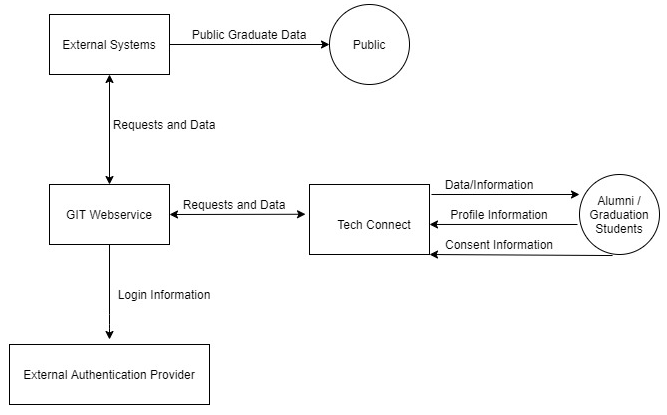 Figure : Ecosystem MapProduct FeaturesTech Connect will have the following features: Profiles: Tech Connect will allow alumni and graduating students to create and personalize a profile to share their personal and professional information with other users. User to user connections: Tech Connect will provide a messaging system and a search system to facilitate connections between users within the system.Montana Tech to user connections: Tech Connect will enable users to view information about Montana Tech, and be directed to existing Tech information or services, allowing Montana Tech faculty to keep users up to date on Tech happenings.  Environmental ConditionsTech Connect will work in conjunction with the GIT Webservice. As this webservice will interface with external authentication providers such as Montana Tech’s Central Authentication System, CAS, Tech Connect will also. Additionally, the GIT Webservice will have its own internal authentication, so Tech Connect will utilize that as well. Figure 2 depicts the environment of Tech Connect.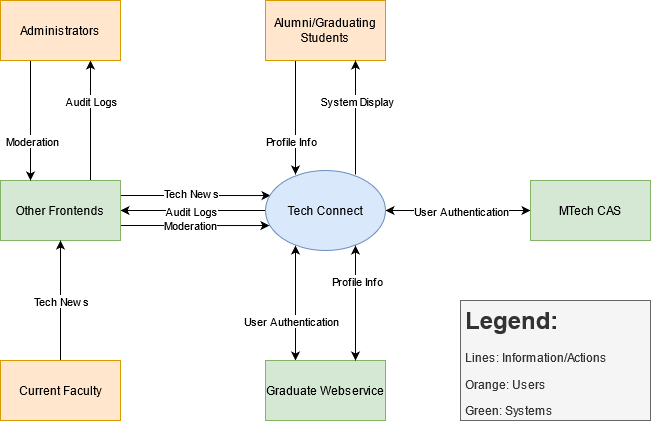 Figure : Context DiagramUser Role CharacteristicsFollowing are the primary user roles of Tech Connect. Alumni Graduating StudentsUsers in the role of Graduating Students and Alumni will interact with Tech Connect in the same way. The only difference is that users with an active CAS account, will utilize that for authentication, while others may use another method. Users in the role of Alumni must have a diploma from Montana Tech. Graduating Students are users who expect to be graduating from Tech within the next year. That is, students who expect to graduate in May or the summer of a given year may create accounts in Tech Connect any time after the beginning of the fall term of the previous year. Students who expect to graduate in December of a given year may create accounts in Tech Connect any time after the beginning of the spring term of the previous year. Other Montana Tech students may not create accounts in Tech Connect, but may be able to interact via a different frontend in a similar way that the General Public may interact. The primary users of Tech Connect are graduating students and alumni. These users should have a basic understanding of profiles, messaging systems, and interacting with web information in general. DependenciesThis system depends on the Graduate Information Tracking Webservice, which itself depends on Montana Tech’s Central Authentication System and possibly another authentication system. AssumptionsTech Connect is dependent only on the Graduate Information Tracking Webservice. Although it can include connections to other Montana Tech systems, these are not necessary to Tech Connect’s functionality.Use Cases/User StoriesUse cases and user stories describe how users will interact with Tech Connect. In this section the roles in which users will interact with Tech Connect are listed, along with use cases and user stories that users playing that role, may perform. Use cases outline, from a user’s point of view, Tech Connect’s behavior as it responds to user interactions. User stories provide less detail than use cases. This section begins by listing what user cases and user stories each role can perform. Linked use cases and user stories are detailed in this section. Non-linked use cases and user stories are suggested but not described. RolesThe following table contains roles in which users can interact with Tech Connect, along with the use cases and user stories, they can perform. Use CasesThe following use cases outline, from a user’s point of view, Tech Connect’s behavior as it responds to user interactions. Each use case is represented as a sequence of steps, beginning with a user’s goal, and ending when that goal is fulfilled, or the user has exited the use case.Create ProfileUpdate ProfileSend MessageInitialize consent informationUpdate consent informationSearching for other UsersUser StoriesUser stories provide less detail than use cases, as it is expected that one or more clients will be available during the development of Tech Connect, to provide guidance on how the user story should unfold. Montana Tech to User Connection Tech News: As an Alumnus or Graduating Student, I would like to view Montana Tech news to be catch up on Tech happenings. Specific RequirementsThis section is to contain all of the requirements for Tech Connect. Currently, however, it only shows a few example requirements. These could be alphabetized by name. Instead, they are presented in the order they are likely to occur.Functional RequirementsLoginTech Connect shall provide an interface for users be authenticated by the GIT Webservice. For graduating students this will be via CAS (Montana Tech’s Central Authentication Service). For alumni another authentication service may be used. Rationale: Graduating students will have an CAS account, while alumni, may not. Priority: CriticalCreate ProfileThe system shall facilitate creating a new profile by a user who doesn’t already have a profile. After creation, the user will have a profile on Tech Connect and the user will be able to access the other features of Tech Connect. Rationale: A new user will need a way to be added to the system. Priority: CriticalUpdate ProfileThe system shall facilitate updating a profile by a user who already has a profile. After the profile is updated, the user will have their new data in the system for their profile and the new information will be able to be used for analytics and searchable by other usersRationale: A user should be able to update their information in the system to keep it current. Priority: CriticalSetting initial consentsThe system shall allow a user to set initial consents for data in their profile. After the consents are initialized, the data can be used in other parts of the system based on the consent choice. ​Rationale: A user should be able to decide how their data will be used. ​Priority: Critical ​Updating consentsThe system shall allow a user to update their consents. After the consents are updated, how the data is used will be based on the updated consents. Rationale: A user should be able to change how their data will be used. ​Priority: Critical ​Messaging other usersThe system shall enable a user to message another user, or a group of users. Rationale: Messaging is an important part of purpose behind Tech Connect ​Priority: MediumSearch for other usersThe system shall enable a user to search for other profiles. More specifics are known about what will be searched for, and that should be included here. Rationale: Users must be found before messages can be sent to them. Priority: MediumSearch for Tech informationThe system shall enable a user to search for other profiles. Rationale: Users must be found before messages can be sent to them. Priority: MediumQuality Attributes[This subsection specifies criteria used to judge the operation of a system, rather than specific behaviors of the system. Specify the specific behavior of the system in the functional requirements.]Availability Human Factors [Not everyone has the same inherent mental and physical capabilities vis-à-vis a given computer application. For example if sound is part of the application, will other clues be given that will enable a hard of hearing user to use the proposed application as well as person with normal hearing; similarly for color blindness. Define these factors, if necessary, with validation criteria.]Usability Performance Security Reliability [Reliability is specified as mean-time-to failure of an operational item. An operational profile must be specified.]MaintainabilityEnhanceability/Extendibility [If the future it might be necessary to change the Functional requirements in specified ways, what is the maximum estimated effort required to make such changes and what is the rationale for this estimate?]Portability [If in the future it might be necessary to change the above Development or Delivery Environments (DV or DL) to other specified environments, what is the maximum estimated effort required to implement such changes and what is the rationale for this estimate]V&V Activities Adaptability [If it is specified that in the future it might be necessary to change any of the above Non-Functional requirements, what is the maximum estimated effort required to implement such changes and what is the rationale for this estimate.]Non-Functional Requirements Which Are Not Quality Attributes[This subsection specifies non-functional criteria such as platform, deployment, interface, design and document requirements. If there is not a document describing project requirements, those requirements (cost, schedule, etc.) can be placed here.]External Interface Requirements Hardware Software Communications Development Environment Delivery Environment Site [This subsection should specify any requirements for installation or operation of the software that might change the pre-existing configuration of the user site.]Operations [This subsection should specify normal and special operations required by the user to include:Various modes of operation within the user organizationPeriods of interactive operations and unattended operationsData processing support functionsBackup and recovery operation.]Design Constraints [Sometimes a client will require certain design constraints, for example the use of a certain system configuration or the use of particular algorithm. Such constraints are described in this subsection.]Database [This optional subsection specifies requirements for any database to be developed as part of the product.  The information in this section may  include:Types of information to be storedTable attributes (queried, supporting, updated)Frequency of accessAccessing capabilities and requirementsData elements and file descriptorsRetention requirements for data.]Take care to avoid design details. Unless so requested by the client, this section should only contain as much information about saved data as is necessary to fully document any of the requirements given above.]Deliverable Items, Dates and Conditions Cost Standards Future Enhancements It is expected that other frontends will be created for the GIT Webservice. For example, a separate frontend can use information stored in the GIT Webservice to generate analytic data for Faculty and Graduates, another frontend can facilitate administration of the GIT Webservice; a third for faculty members to add forums and blogs for alumni to see.  Including support for forums and blogs was discussed. The difficulty of keeping forums and blogs was noted. Including support for reviewing or auditing data added by user to ensure all of the information in the system is appropriate in an administration frontend was mentioned. It was decided to not include these in this first version of Tech Connect. They may be included in later frontends. It was noted that avoiding dependencies of Tech Connect to other systems could be problematic if those other systems are removed. Appendices[In some cases, it is helpful to move items out of the main portion of the Software Requirements and Specification Document. These items can appear here. Alternatively, move these items into the main part of the document.]Appendix A: Definitions, Acronyms, and Abbreviations [This appendix should provide the definitions of all terms, acronyms, and abbreviations required to fully understand your SRS.]DefinitionsAcronyms and AbbreviationsAppendix B: Analysis ModelsThe activity diagram shows the process of updating consents. 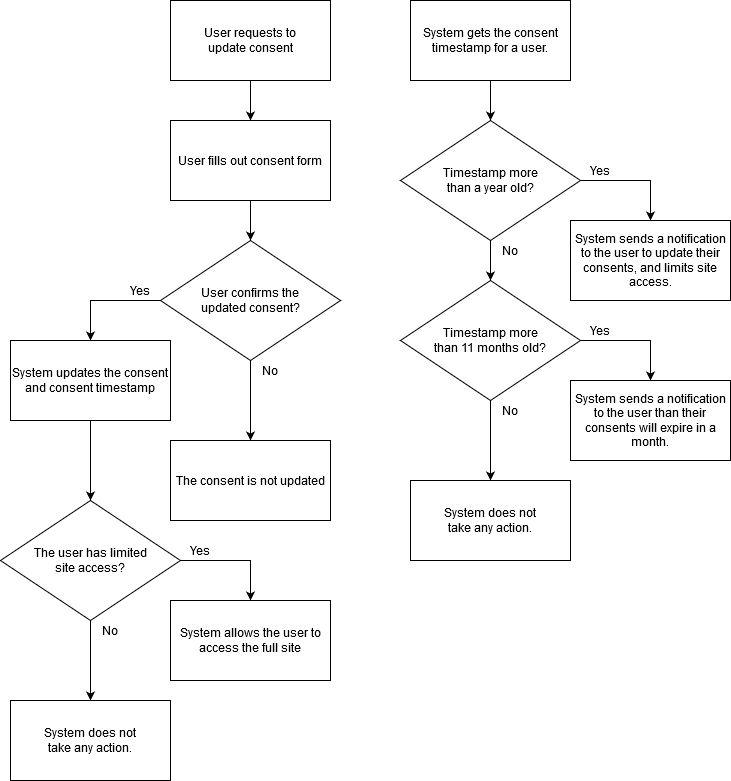 Figure3: Activity Diagram showing Consent Checking and UpdatingAppendix C: Data Dictionary[The data dictionary defines the composition of data structures and the meaning, data type, length, format, and allowed values for the data elements that make up those structures. In many cases, storing the data dictionary as a separate artifact, rather than embedding it in an SRS is beneficial. This also increases its reusability potential in other projects. List data items alphabetically. Make each name a bookmark so each time the name occurs in this SRS it can be link to this entry via a hyperlink. Choose names with care. The expectation is that these names will persist in the design and implementation.]Appendix D: Report Specification[This optional appendix contains descriptions of reports that the system needs to generate. Many applications involve generating reports from one or more databases, files or other information sources. Exploring the content and format of the reports needed is an important aspect of requirements develop. Describe the contents and layouts of each report, including changes being made in an existing version of the report. Indicate the conditions that will trigger generating the report (e.g., manual or automatic) the timing of report generation, and the disposition of the report, such as to whom it is sent or where it is stored.Use the following template to document business rules.If appropriate, provide a mock-up or a sample of the report, or an illustration of a similar existing report, showing the desired layout. ]Appendix E: Business Rules[This optional appendix describes business rules that are relevant to the proposed system. Use the following template to document business rules.]Appendix F: Sample User Interface [If a sample user interface exists, place it here. Make it clear that this user interface is only an example. If something is required in the user interface, state that earlier in this document.]Appendix G: Issues [This optional appendix is a dynamic list of the open requirements issues that remain to be resolved, including TBDs, pending.]VersionDateAuthors Comment0.12/10/2021Class of ESOF 328, spring 2021Information from 1st client meeting0.22/24/2021Class of ESOF 328, spring 2021Information from 2nd client meeting0.33/8/2021Class of ESOF 328, spring 2021Information from 3rd client meeting0.43/23/2021Class of ESOF 328, spring 2021Information from 4th client meetingRoleUse Cases / User StoriesAlumni / Graduating StudentsCreate profileUpdate profileInitialize consent informationUpdate consent informationMessaging within the system.Modify message notification statusCreated By:Burak AdamLast Updated By:ClassDate Created:3/2/2021Date Last Updated:3/23/2021Actors:Alumni, Graduating StudentsAlumni, Graduating StudentsAlumni, Graduating StudentsDescription:Create a profile and fill profile information form.Create a profile and fill profile information form.Create a profile and fill profile information form.Preconditions:User is authenticatedUser doesn’t have a profileUser is authenticatedUser doesn’t have a profileUser is authenticatedUser doesn’t have a profilePostconditions:User profile is created.User profile is created.User profile is created.Normal Flow:1.0 Create ProfileUser indicates desire to create profile.A profile information interface appears that allows actions such as: Fill in mandatory personal information Select/upload profile picture. Fill in job related informationApprove/reject public and analytic consent for itemsUser makes changes to form and submitsProfile is saved and use is informed that the profile is saved. 1.0 Create ProfileUser indicates desire to create profile.A profile information interface appears that allows actions such as: Fill in mandatory personal information Select/upload profile picture. Fill in job related informationApprove/reject public and analytic consent for itemsUser makes changes to form and submitsProfile is saved and use is informed that the profile is saved. 1.0 Create ProfileUser indicates desire to create profile.A profile information interface appears that allows actions such as: Fill in mandatory personal information Select/upload profile picture. Fill in job related informationApprove/reject public and analytic consent for itemsUser makes changes to form and submitsProfile is saved and use is informed that the profile is saved. Alternative Flows:1.1 User does not submit, and no changes were made (branch during step 2)User navigates away from the interface or indicates a desire to exit the interface before any changes were made. Use case exits.1.2 User does not submit after changes were made (branch during step 2)User navigates away from the interface or indicates a desire to exit after changes have been made.User is warned that they have unsaved changes and asked if they wish to proceed.User indicates preference.If ‘yes’ use case exits; if ‘no’ the user remains in the interface (i.e. they return to step 2). 1.1 User does not submit, and no changes were made (branch during step 2)User navigates away from the interface or indicates a desire to exit the interface before any changes were made. Use case exits.1.2 User does not submit after changes were made (branch during step 2)User navigates away from the interface or indicates a desire to exit after changes have been made.User is warned that they have unsaved changes and asked if they wish to proceed.User indicates preference.If ‘yes’ use case exits; if ‘no’ the user remains in the interface (i.e. they return to step 2). 1.1 User does not submit, and no changes were made (branch during step 2)User navigates away from the interface or indicates a desire to exit the interface before any changes were made. Use case exits.1.2 User does not submit after changes were made (branch during step 2)User navigates away from the interface or indicates a desire to exit after changes have been made.User is warned that they have unsaved changes and asked if they wish to proceed.User indicates preference.If ‘yes’ use case exits; if ‘no’ the user remains in the interface (i.e. they return to step 2). Exceptions:1.0.E.1 Internal error (branch after step 2)The system is not able to connect to the database or some other internal error. User is informed that an error occurred and that no changes were made to the system.1.0.E.1 Internal error (branch after step 2)The system is not able to connect to the database or some other internal error. User is informed that an error occurred and that no changes were made to the system.1.0.E.1 Internal error (branch after step 2)The system is not able to connect to the database or some other internal error. User is informed that an error occurred and that no changes were made to the system.Includes/Extends:None None None Priority:High (User to user connection cannot be achieved without a profile)High (User to user connection cannot be achieved without a profile)High (User to user connection cannot be achieved without a profile)Frequency of Use:One time for each user. A user can create only one profile.One time for each user. A user can create only one profile.One time for each user. A user can create only one profile.Business Rules:NoneNoneNoneSpecial Requirements:NoneNoneNoneAssumptions:Notes and Issues:Several fields in the GIT Webservice ( name at the time of graduation, graduation year, honors, major, department graduated from, country and state of home address when graduating, are read-only. It has not yet been determined how these fields will be populated. Several fields in the GIT Webservice ( name at the time of graduation, graduation year, honors, major, department graduated from, country and state of home address when graduating, are read-only. It has not yet been determined how these fields will be populated. Several fields in the GIT Webservice ( name at the time of graduation, graduation year, honors, major, department graduated from, country and state of home address when graduating, are read-only. It has not yet been determined how these fields will be populated. Created By:Burak AdamLast Updated By:ClassDate Created:3/2/2021Date Last Updated:3/23/2021Actors:Alumni, Graduating StudentsAlumni, Graduating StudentsAlumni, Graduating StudentsDescription:User wants to update information on his/her profile.User wants to update information on his/her profile.User wants to update information on his/her profile.Preconditions:User is authenticatedUser has a profileUser is authenticatedUser has a profileUser is authenticatedUser has a profilePostconditions:User profile is updatedUser profile is updatedUser profile is updatedNormal Flow:2.0 Update Profile1. User indicates desire to create profile.A profile information interface appears to allow user to make changes.User makes changes to form and submitsProfile is saved and use is informed that the profile is saved. 2.0 Update Profile1. User indicates desire to create profile.A profile information interface appears to allow user to make changes.User makes changes to form and submitsProfile is saved and use is informed that the profile is saved. 2.0 Update Profile1. User indicates desire to create profile.A profile information interface appears to allow user to make changes.User makes changes to form and submitsProfile is saved and use is informed that the profile is saved. Alternative Flows:1.1 User does not submit, and no changes were made (branch during step 2)User navigates away from the interface or indicates a desire to exit the interface before any changes were made. Use case exits.1.2 User does not submit after changes were made (branch during step 2) User navigates away from the interface or indicates a desire to exit after changes have been made.User is warned that they have unsaved changes and asked if they wish to proceed.User indicates preference.If ‘yes’ use case exits; if ‘no’ the user remains in the interface (i.e. they return to step 2). 1.1 User does not submit, and no changes were made (branch during step 2)User navigates away from the interface or indicates a desire to exit the interface before any changes were made. Use case exits.1.2 User does not submit after changes were made (branch during step 2) User navigates away from the interface or indicates a desire to exit after changes have been made.User is warned that they have unsaved changes and asked if they wish to proceed.User indicates preference.If ‘yes’ use case exits; if ‘no’ the user remains in the interface (i.e. they return to step 2). 1.1 User does not submit, and no changes were made (branch during step 2)User navigates away from the interface or indicates a desire to exit the interface before any changes were made. Use case exits.1.2 User does not submit after changes were made (branch during step 2) User navigates away from the interface or indicates a desire to exit after changes have been made.User is warned that they have unsaved changes and asked if they wish to proceed.User indicates preference.If ‘yes’ use case exits; if ‘no’ the user remains in the interface (i.e. they return to step 2). Exceptions:1.0.E.1 Internal error (branch after step 2)1. The system is not able to connect to the database or some other internal error. 2.User is informed that an error occurred and that no changes were made to the system1.0.E.1 Internal error (branch after step 2)1. The system is not able to connect to the database or some other internal error. 2.User is informed that an error occurred and that no changes were made to the system1.0.E.1 Internal error (branch after step 2)1. The system is not able to connect to the database or some other internal error. 2.User is informed that an error occurred and that no changes were made to the systemIncludes/Extends:None None None Priority:High (User to user connection cannot be achieved without a profile)High (User to user connection cannot be achieved without a profile)High (User to user connection cannot be achieved without a profile)Frequency of Use:One time for each user. A user can create only one profile.One time for each user. A user can create only one profile.One time for each user. A user can create only one profile.Business Rules:NoneNoneNoneSpecial Requirements:NoneNoneNoneAssumptions:NoneNoneNoneNotes and Issues:Another GIT Webservice frontend will enable administrators to generate change logs so periodically the administrator can check changes to profile data to make sure the changes are reasonable. Another GIT Webservice frontend will enable administrators to generate change logs so periodically the administrator can check changes to profile data to make sure the changes are reasonable. Another GIT Webservice frontend will enable administrators to generate change logs so periodically the administrator can check changes to profile data to make sure the changes are reasonable. Created By:Burak AdamLast Updated By:ClassDate Created:3/2/2021Date Last Updated:3/23/2021Actors:Alumni, Graduating StudentsAlumni, Graduating StudentsAlumni, Graduating StudentsDescription:User wants to communicate with other users by sending messageUser wants to communicate with other users by sending messageUser wants to communicate with other users by sending messagePreconditions:User is logged in to Tech connect and has permission to perform this action.User has a profile.User is logged in to Tech connect and has permission to perform this action.User has a profile.User is logged in to Tech connect and has permission to perform this action.User has a profile.Postconditions:Messages send to target users.An email sends to target users mail addresses indicating they received message on Tech connectMessages send to target users.An email sends to target users mail addresses indicating they received message on Tech connectMessages send to target users.An email sends to target users mail addresses indicating they received message on Tech connectNormal Flow:Send MessageUser indicates desire to send message to a user or group of users.A messaging interface appears to allow user enter text body and username.User submits entered text to target user/users. A confirmation message indicating the success of submission appears.Message saved to database.Send MessageUser indicates desire to send message to a user or group of users.A messaging interface appears to allow user enter text body and username.User submits entered text to target user/users. A confirmation message indicating the success of submission appears.Message saved to database.Send MessageUser indicates desire to send message to a user or group of users.A messaging interface appears to allow user enter text body and username.User submits entered text to target user/users. A confirmation message indicating the success of submission appears.Message saved to database.Alternative Flows:User does not submit, and message does not send (branch during step 2)User navigates away from the interface or indicates desire to exit the application before submitting the message.Use case exits.User does not submit, and message does not send (branch during step 2)User navigates away from the interface or indicates desire to exit the application before submitting the message.Use case exits.User does not submit, and message does not send (branch during step 2)User navigates away from the interface or indicates desire to exit the application before submitting the message.Use case exits.Exceptions:1.0.E.1 Internal error (branch after step 2)The system is not able to connect to the database or some other     internal error. User is informed that an error occurred and that no changes were made to the system.1.0.E.2 User not found error (branch after step 2) 1. The system cannot find the user in the database. 2. User is informed that user does not exist in the database and message cannot be send.1.0.E.1 Internal error (branch after step 2)The system is not able to connect to the database or some other     internal error. User is informed that an error occurred and that no changes were made to the system.1.0.E.2 User not found error (branch after step 2) 1. The system cannot find the user in the database. 2. User is informed that user does not exist in the database and message cannot be send.1.0.E.1 Internal error (branch after step 2)The system is not able to connect to the database or some other     internal error. User is informed that an error occurred and that no changes were made to the system.1.0.E.2 User not found error (branch after step 2) 1. The system cannot find the user in the database. 2. User is informed that user does not exist in the database and message cannot be send.Includes/Extends:None None None Priority:Medium Medium Medium Frequency of Use:Multiple times for each user depending on how often users wants to send message.Multiple times for each user depending on how often users wants to send message.Multiple times for each user depending on how often users wants to send message.Business Rules:NoneNoneNoneSpecial Requirements:NoneNoneNoneAssumptions:User profile created by user and the message target has a user profile.User opted in for e-mail notification.User profile created by user and the message target has a user profile.User opted in for e-mail notification.User profile created by user and the message target has a user profile.User opted in for e-mail notification.Notes and Issues:None None None Created By:Andrew MorenoLast Updated By:ClassDate Created:March 2, 2021Date Last Updated:March 23, 2021Roles:Alumni, Graduating StudentsAlumni, Graduating StudentsAlumni, Graduating StudentsDescription:Initialize consent informationInitialize consent informationInitialize consent informationPreconditions:User is authenticatedUser is in the process of creating a profileUser is authenticatedUser is in the process of creating a profileUser is authenticatedUser is in the process of creating a profilePostconditions:User may have initialized their consent information for both analytic and public useUser may have initialized their consent information for both analytic and public useUser may have initialized their consent information for both analytic and public useNormal Flow:1.0 Initialize Consent InformationUser reaches the “Consent Information” step in creating a profile.System displays a form allowing users to consent to individual or groups of information for analytic and/or public use.User fills out the form.User submits the form.System saves the consent information in the Graduate Web Service.System displays confirmation to user that form was submitted.1.0 Initialize Consent InformationUser reaches the “Consent Information” step in creating a profile.System displays a form allowing users to consent to individual or groups of information for analytic and/or public use.User fills out the form.User submits the form.System saves the consent information in the Graduate Web Service.System displays confirmation to user that form was submitted.1.0 Initialize Consent InformationUser reaches the “Consent Information” step in creating a profile.System displays a form allowing users to consent to individual or groups of information for analytic and/or public use.User fills out the form.User submits the form.System saves the consent information in the Graduate Web Service.System displays confirmation to user that form was submitted.Alternative Flows:1.1 Abort Profile Creation (branch before step 4)User indicates that they would like to about profile creation.System aborts profile creation.1.2 Unfilled Information (branch after step 4)1. User attempts to submit a form with required fields not completed2. System displays error message asking user to complete the form3. Return to step 2. 1.1 Abort Profile Creation (branch before step 4)User indicates that they would like to about profile creation.System aborts profile creation.1.2 Unfilled Information (branch after step 4)1. User attempts to submit a form with required fields not completed2. System displays error message asking user to complete the form3. Return to step 2. 1.1 Abort Profile Creation (branch before step 4)User indicates that they would like to about profile creation.System aborts profile creation.1.2 Unfilled Information (branch after step 4)1. User attempts to submit a form with required fields not completed2. System displays error message asking user to complete the form3. Return to step 2. Exceptions:NoneNoneNoneIncludes/Extends:Extends “Create Profile”Extends “Create Profile”Extends “Create Profile”Priority:CriticalCriticalCriticalFrequency of Use:Once on account creationOnce on account creationOnce on account creationBusiness Rules:NoneNoneNoneSpecial Requirements:NoneNoneNoneAssumptions:NoneNoneNoneNotes and Issues:NoneNoneNoneCreated By:Andrew MorenoLast Updated By:ClassDate Created:March 2, 2021Date Last Updated:March 23, 2021Roles:Alumni, Graduating StudentsAlumni, Graduating StudentsAlumni, Graduating StudentsDescription:Update consent informationUpdate consent informationUpdate consent informationPreconditions:User is authenticated.User has created a profile in which consent was initialized.User’s consent information may or may not be expired.User is authenticated.User has created a profile in which consent was initialized.User’s consent information may or may not be expired.User is authenticated.User has created a profile in which consent was initialized.User’s consent information may or may not be expired.Postconditions:User may have updated their consent informationUser may have updated their consent informationUser may have updated their consent informationNormal Flow:1.0 Update Consent Information (Existing Consent Information)User navigates to where they can update their consent information in their profile.System displays a form allowing users to update their consent to individual or groups of information for analytic and/or public use.User completes and submits the form.System saves the consent information in the Graduate Web Service, and displays a message that the form was submitted.1.0 Update Consent Information (Existing Consent Information)User navigates to where they can update their consent information in their profile.System displays a form allowing users to update their consent to individual or groups of information for analytic and/or public use.User completes and submits the form.System saves the consent information in the Graduate Web Service, and displays a message that the form was submitted.1.0 Update Consent Information (Existing Consent Information)User navigates to where they can update their consent information in their profile.System displays a form allowing users to update their consent to individual or groups of information for analytic and/or public use.User completes and submits the form.System saves the consent information in the Graduate Web Service, and displays a message that the form was submitted.Alternative Flows:1.0 User is responding to system notification (branch before step 1)System notifies user that their consent information is going to/has expired.User clicks link in system notification or navigates to where they can update their consent information in their profile.Return to step 2.1.1 Abort Profile Creation (branch before step 4)User indicates that they would like to about profile creation.System aborts consent update.1.2 Unfilled Information (branch after step 4)1. User attempts to submit a form with required fields not completed2. System displays error message asking user to complete the form3. Return to step 3.1.3 Unfilled Information (branch during step 5 in 2.0 normal flow)User attempts to submit a form with fields not completed.System queries user to ask if they would like to update the unfilled fields.User confirms partial update or returns to step 3. 1.0 User is responding to system notification (branch before step 1)System notifies user that their consent information is going to/has expired.User clicks link in system notification or navigates to where they can update their consent information in their profile.Return to step 2.1.1 Abort Profile Creation (branch before step 4)User indicates that they would like to about profile creation.System aborts consent update.1.2 Unfilled Information (branch after step 4)1. User attempts to submit a form with required fields not completed2. System displays error message asking user to complete the form3. Return to step 3.1.3 Unfilled Information (branch during step 5 in 2.0 normal flow)User attempts to submit a form with fields not completed.System queries user to ask if they would like to update the unfilled fields.User confirms partial update or returns to step 3. 1.0 User is responding to system notification (branch before step 1)System notifies user that their consent information is going to/has expired.User clicks link in system notification or navigates to where they can update their consent information in their profile.Return to step 2.1.1 Abort Profile Creation (branch before step 4)User indicates that they would like to about profile creation.System aborts consent update.1.2 Unfilled Information (branch after step 4)1. User attempts to submit a form with required fields not completed2. System displays error message asking user to complete the form3. Return to step 3.1.3 Unfilled Information (branch during step 5 in 2.0 normal flow)User attempts to submit a form with fields not completed.System queries user to ask if they would like to update the unfilled fields.User confirms partial update or returns to step 3. Exceptions:NoneNoneNoneIncludes/Extends:Extends “Update Profile”Extends “Update Profile”Extends “Update Profile”Priority:CriticalCriticalCriticalFrequency of Use:When consent information expires or when users want to change their existing consent information.When consent information expires or when users want to change their existing consent information.When consent information expires or when users want to change their existing consent information.Business Rules:NoneNoneNoneSpecial Requirements:NoneNoneNoneAssumptions:NoneNoneNoneNotes and Issues:NoneNoneNoneCreated By:John NelsonLast Updated By:ClassDate Created:March 17, 2021Date Last Updated:March 23, 2021Roles:Alumni, Graduating StudentsAlumni, Graduating StudentsAlumni, Graduating StudentsDescription:Searching for other UsersSearching for other UsersSearching for other UsersPreconditions:User is authenticated.User is authenticated.User is authenticated.Postconditions:Search results are displayed Search results are displayed Search results are displayed Normal Flow:1.0 Searching for other Users1. User enters search term or terms into search box.    Such as graduation year, state, name, company and major2. System displays the search results, including a profile picture if a picture is available1.0 Searching for other Users1. User enters search term or terms into search box.    Such as graduation year, state, name, company and major2. System displays the search results, including a profile picture if a picture is available1.0 Searching for other Users1. User enters search term or terms into search box.    Such as graduation year, state, name, company and major2. System displays the search results, including a profile picture if a picture is availableAlternative Flows:1.0 User filters the search results (branch after step 2)1. User selects a filter or filter to apply to search results   Such as date range, area of country, by major and field of work2. Go to step 2 Alternative Flow maybe repeated until user is done.1.0 User filters the search results (branch after step 2)1. User selects a filter or filter to apply to search results   Such as date range, area of country, by major and field of work2. Go to step 2 Alternative Flow maybe repeated until user is done.1.0 User filters the search results (branch after step 2)1. User selects a filter or filter to apply to search results   Such as date range, area of country, by major and field of work2. Go to step 2 Alternative Flow maybe repeated until user is done.Exceptions:NoneNoneNoneIncludes/Extends:Create Profile and Update ProfileCreate Profile and Update ProfileCreate Profile and Update ProfilePriority:HighHighHighFrequency of Use:Whenever a user decides they want to search for other UsersWhenever a user decides they want to search for other UsersWhenever a user decides they want to search for other UsersBusiness Rules:NoneNoneNoneSpecial Requirements:NoneNoneNoneAssumptions:NoneNoneNoneNotes and Issues:NoneNoneNoneGraduating StudentAny currently enrolled student who is expected to graduate within the next 2 semesters.Current FacultyAny faculty level employees of Montana Tech.AlumniAny formerly enrolled student who has graduated with a degree from Montana Tech.AdministratorA Tech Connect user who acts in an administrative capacity.DBDatabaseHWHardwareGIT WebserviceGraduate Information Tracking System Webservice SDDSoftware Design DescriptionSRSSoftware Requirements SpecificationSWSoftwareData ElementDescriptionComposition or Data typeLengthValuesName of data item being definedTextual description of the business meaning of the data elementFor primitive data elements: data type (integer, floating point, alphabetic, date, etc.) and, as appropriate, format (e.g. date as MM/DD/YYYY). For data structures show the components that comprise the structure. ,  Maximum number of characters for primitives; blank for structuresList of allowed values, default, rules governing legal values, and any other description of the data values……..……Report ID:Report Title:Report Purpose:Data Sources:Frequency and Disposition:Latency:Visual Layout:Header and Footer:Report Body:End-of-Report Indicator:Interactivity:Security Access Restrictions:IDRule DefinitionType of RuleStatic or DynamicSourceBR-1Definition 1Fact, constraint, computation Static or dynamicName, role or document……..……